School Energy AuditPlease do this audit for each room in the school, including classrooms, and special rooms such as the library, cafeteria, and the gym.  Use your tools found in your tool kit.  Have fun being energy detectives!Classroom: _____________________________________Students:________________________________Office EquipmentLightingTypes of Lighting            Heating/CoolingFinal Step: Testing Appliances/Final EvaluationDo the next two pages when the rest of the audit is finished.Use your kill-o-watt: Test 6 items in your school that you think use a lot of energy. You can choose the ones you tested already or choose new ones! Use your kill-o-watt in your tool kit to test each item for 6 minutes.  Multiply your answer by 10 to figure out how many watts it uses in 60 minutes.Which item uses the most electricity?Did it surprise you? Why or why not?School Evaluation : Final StepWhat 3 things could teachers and students do to make your school more energy efficient?1.2.3.What grade would you give your school when it comes to energy efficiency? A	B	C	D	F		Why?           ObjectIs it turned off/unpluggedwhen not being used?How many watts does it use when on? Use your kill-o-watt to find out.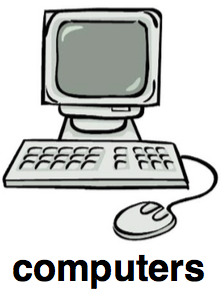 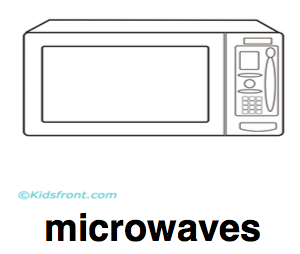 Smartboard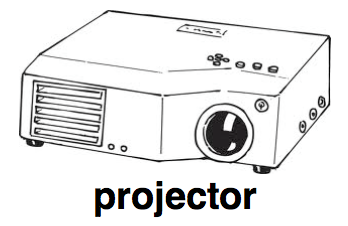 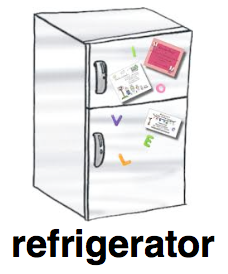 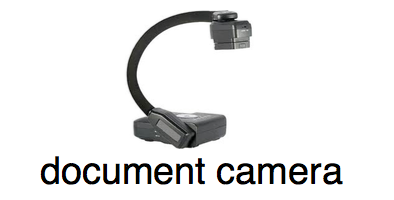 (boxes for other items)Are the lights controlled by a motion sensor?Yes               NoAre the lights on or off?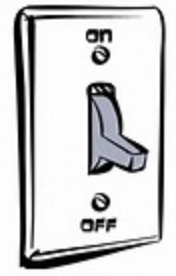 On               OffIs there a reminder sign to turn them off?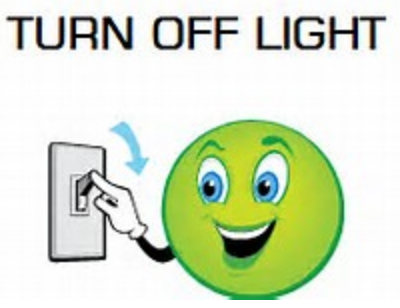 Yes               NoIs there day lighting?Yes               NoWhat is the lighting level in the 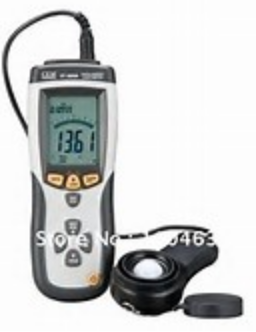 room? (Use your light meter!)Lux/ FootcandlesIs the light level high or low?High            LowHow many windows are in the room?# of windows with  coverings (blinds, curtains)Types of light bulbs (Circle the picture of the lights found in the room).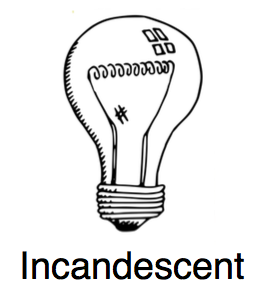 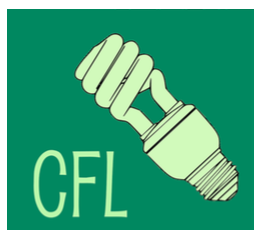 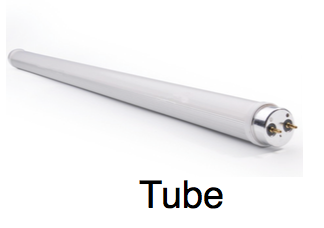 OtherHow many of each kind are in this room?What is the temperature of the room? 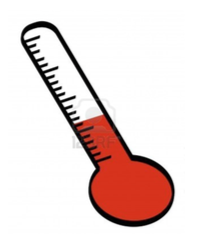 Use your thermometer!What does the thermostat 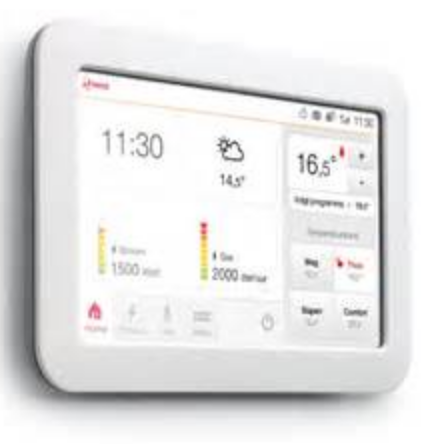 say the temperature is?Can the teacher control how hot or cold the room is?Yes           NoAre the spaces around vents being blocked?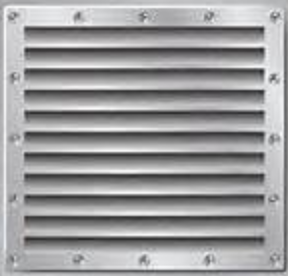 Yes           NoHow many doors to the outside does this room have?If there are outside doors, do they have weather stripping?ItemWatts (6 minutes)Watts (60 minutes)